Solid Waste Disposal Fees Account No. 5000 facts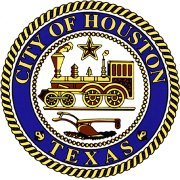 Balance: $133.6 million (As of August 31, 2017)FY 2016-2017 Revenue Deposits: $23.2 millionFY 2018-2019 Appropriations: $11 millionWhat is the purpose of the Account?The Solid Waste Disposal Fees Account No. 5000 (SWD Account No. 5000) is a General Revenue-Dedicated account that receives a portion of solid waste disposal and transportation (“tipping”) fees established by the Seventy-first Legislature in 1989. The account receives revenue from numerous fees and charges, including fees from the transport and use or disposal of sludge, fees paid by operators of municipal solid waste facilities for solid waste disposed in the state, and solid waste disposal permit fees.For what can the Account be used?Funds from the Account are dedicated to local and regional solid waste projects that are consistent with regional solid waste plans approved by the Texas Commission on Environmental Quality (TCEQ). Appropriations of solid waste disposal fees primarily consist of pass-through grants to Councils of Government (COGs) for local and regional municipal solid waste planning and management purposes. Using these funds, the COGs prepare short and long range plans for the disposal and management of municipal solid waste.Can the Account be used in an emergency?Yes. In fact, the Legislature passed a bill in 2007 (H.B. 2541, 80th Legislature) specifically allowing use of funds in the Account in an emergency. Texas Health and Safety Code Sec. 361.0145 allows the TCEQ to use revenue from SWD Account No. 5000 to make an “immediate response to or remediation of a fire or other emergency that involves solid waste.”  